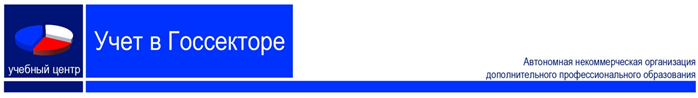 ИНФОРМАЦИОННОЕ ПИСЬМОПроект ТРЕТЬЕГО ОБНОВЛЕНИЯ Учетной политики государственного (муниципального) учреждения для целей бухгалтерского (бюджетного) учёта на 2021 год                 Согласно Приказа Минфина России от 30.12.2017 N 274н "Об утверждении федерального стандарта бухгалтерского учета для организаций государственного сектора "Учетная политика, оценочные значения и ошибки" (п.11,12):           1.Учетная политика применяется последовательно из года в год. По мере необходимости в нее вносятся ИЗМЕНЕНИЯ. Таким образом, нельзя каждый год утверждать НОВУЮ учетную политику, необходимо вносить изменения в действующую учетную политику;           2. Изменение учетной политики производится в случаях:а) изменения законодательства РФ о бухгалтерском учете, НПА, регулирующих ведение бухгалтерского учета и составление бухгалтерской (финансовой) отчетности;б) формирования или утверждения учреждением новых правил (способов) ведения бухгалтерского учета, применение которых позволит представить в бухгалтерской (финансовой) отчетности релевантную и достоверную информацию;в) существенного изменения условий деятельности учреждения, включая его реорганизацию, изменение возложенных на субъект учета полномочий и (или) выполняемых им функций;          3. при внесении изменений в учетную политику требуется оценить последствия внесенных изменений. Изменения можно применить перспективно (с 01 января текущего года) или ретроспективно (требуется пересчет входящих остатков на начало года). При этом в приказе руководителя учреждения по внесению изменений в учетную политику должен быть прописан ВАРИАНТ применения вносимых изменений.ВАРИАНТ 1 – произвести оценку в денежном измерении последствий изменения учетной политики в отношении предшествующих годов не представляется возможным, поэтому учреждение применяет измененную учетную политику к фактам хозяйственной жизни, возникающим после изменения учетной политики с 01 января 2021 года (перспективное применение измененной учетной политики). ВАРИАНТ 2 - влияние внесённых изменений несущественно, поэтому учреждение применяет измененную учетную политику к фактам хозяйственной жизни, возникающим после изменения учетной политики с 01 января 2021 года (перспективное применение измененной учетной политики).ВАРИАНТ 3 - ретроспективное применение измененной учетной политики, так как последствия изменений учетной политики привели к существенным изменениям показателей, отражающих финансовое положение, финансовые результаты деятельности учреждения и (или) движение денежных средств учреждения. Новый способ ведения бухгалтерского учета применяется с «___» _____________ 20__ г. Корректировке подлежат показатели бухгалтерской (финансовой) отчетности на начало отчетного периода (входящие остатки) по состоянию на «__» _____________ 20__ г. по статье "Финансовый результат экономического субъекта" бухгалтерского баланса, а также показатели связанных статей бухгалтерской (финансовой) отчетности за ________ год.Необходимость данного обновления учетной политики вызвана следующими причинами:1. вступление в силу с 01 января 2021 года новых стандартов учета в бюджетной сфере ("Непроизведенные активы", «Финансовые инструменты", "Нематериальные активы", "Затраты по заимствованиям", "Совместная деятельность", "Выплаты персоналу", "Информация о связанных сторонах");2. внесение летом 2020 года изменений в первичные документы и бухгалтерские регистры, часть изменений которых вступает в силу с 2020 года, а часть с 2021 года:Приказ Минфина России от 30.06.2020 N 130н "О внесении изменений в приказ МФ РФ от 31 декабря 2016 г. N 256н "Об утверждении федерального стандарта бухгалтерского учета для организаций государственного сектора "Концептуальные основы бухгалтерского учета и отчетности организаций государственного сектора";Приказ Минфина России от 15.06.2020 № 103н «О внесении изменений в приложения №1-5 к приказу Министерства финансов Российской Федерации от 30 марта 2015 г. № 52н «Об утверждении форма первичных учетных документов и регистров бухгалтерского учета, применяемых органами государственной власти (государственными органами), органами местного самоуправления, органами управления государственными внебюджетными фондами, государственными (муниципальными) учреждениями, и Методических указаний по их применению»;3. внесение летом 2021 года изменений в первичные документы и бухгалтерские регистры. При этом положения приказа МФ РФ № 61н применяются с 1 января 2023 года либо до указанного срока в случаях, предусмотренных учетной политикой субъекта учета (единой учетной политикой при централизации учёта):Приказ Минфина России от 15.04.2021 № 61н «Об утверждении унифицированных форм электронных документов бухгалтерского учета, применяемых при ведении бюджетного учета, бухгалтерского учета государственных (муниципальных) учреждений, и Методических указаний по их формированию и применению» (Зарегистрирован в Минюсте России 28.06.2021 № 63995);4. внесение осенью 2020 года изменений во все Приказы МФ РФ по учету, часть изменений которых вступает в силу с 2020 года, а часть с 2021 года:Приказ Минфина России от 14.09.2020 N 198н "О внесении изменений в приложения N 1 и N 2 к приказу МФ РФ от 1 декабря 2010 г. N 157н "Об утверждении Единого плана счетов бухгалтерского учета для органов государственной власти (государственных органов), органов местного самоуправления, органов управления государственными внебюджетными фондами, государственных академий наук, государственных (муниципальных) учреждений и Инструкции по его применению";Приказ Минфина России от 28.10.2020 № 246н «О внесении изменений в приложения к приказу Министерства финансов Российской Федерации от 6 декабря 2010 г. № 162н «Об утверждении Плана счетов бюджетного учета и Инструкции по его применению»;Приказ Минфина России от 30.10.2020 № 253н «О внесении изменений в приложения к приказу Министерства финансов Российской Федерации от 16 декабря 2010 г. № 174н «Об утверждении Плана счетов бухгалтерского учета бюджетных учреждений и Инструкции по его применению»;Приказ Минфина России от 30.10.2020 № 256н «О внесении изменений в приложения к приказу Министерства финансов Российской Федерации от 23 декабря 2010 г. № 183н «Об утверждении Плана счетов бухгалтерского учета автономных учреждений и Инструкции по его применению».В целях перехода с 01 января 2021 года на новые требования к учету и новые стандарты учета МФ РФ, ФК РФ разработан ряд методических и методологических указаний:1. Письмо Минфина России от 30.11.2020 N 02-07-07/104384 «О направлении Методических рекомендаций по применению федерального стандарта бухгалтерского учета государственных финансов "Нематериальные активы" (вместе с "Методическими рекомендациями по применению федерального стандарта бухгалтерского учета государственных финансов "Нематериальные активы");2. Письмо Минфина России от 02.04.2021 N 02-07-07/25218 "В дополнении к Методическим рекомендациям по применению СГС "Нематериальные активы";3. Письмо Минфина России от 30.11.2020 N 02-07-07/104383 «О направлении Методических рекомендаций по применению федерального стандарта бухгалтерского учета государственных финансов "Финансовые инструменты" (вместе с "Методическими рекомендациями по применению федерального стандарта бухгалтерского учета государственных финансов "Финансовые инструменты");4. Письмо Минфина России от 30.11.2020 N 02-07-07/104382 «О направлении Методических рекомендаций по применению федерального стандарта бухгалтерского учета государственных финансов "Затраты по заимствованиям" (вместе с "Методическими рекомендациями по применению федерального стандарта бухгалтерского учета государственных финансов "Затраты по заимствованиям");5. Письмо Минфина России от 30.11.2020 N 02-06-07/104576 «О направлении Методических рекомендаций по применению федерального стандарта бухгалтерского учета государственных финансов "Выплаты персоналу" (вместе с "Методическими рекомендациями по применению федерального стандарта бухгалтерского учета государственных финансов "Выплаты персоналу");6. Письмо Минфина России от 30.11.2020 N 02-06-07/105552 «О направлении Методических рекомендаций по применению федерального стандарта бухгалтерского учета для организаций государственного сектора "Информация о связанных сторонах".ИНФОРМИРУЕМ         в данном обновлении приведены НОВЫЕ положения учетной политики, вступающие в силу с 2021 года. Красным цветом выделены положения, добавленные при третьем обновлении учетной политики.Обзор изменений необходимых к внесению в учетную политику 2021 года. Директор                                                                                                            И.В. Подкин№ п/пРаздел, приложение учетной политикиСостав требуемых измененийПричины и разъясняющие материалы1Преамбула приказа «О внесении изменений в Учётную политику для целей бухгалтерского учета»1. Необходимо закрепить механизм перехода на новые требования к аналитическому учету по счетам. Приказ Минфина России от 14.09.2020 N 198н.«Переход на применение приказа Минфина России № 198н от 14.09.2020 г. (Инструкция ПУиО ГИИС "Электронный бюджет", уточненная) DOCX 19 мая 2021, 16:38 (19 мая 2021, 16:41 - Информация официального сайта Федерального казначейства: https://roskazna.gov.ru/dokumenty/tsentralizovannyy-byudzhetnyy-uchet-i-otchetnost/»).1Преамбула приказа «О внесении изменений в Учётную политику для целей бухгалтерского учета»             2. Необходимо закрепить особенности и механизм первого применения счетов 401 41 «Доходы будущих периодов к признанию в текущем году»,  401 49 «Доходы будущих периодов к признанию в очередные года» ЕСЛИ учреждение НАЧИНАЕТ с 2021 г. ИСПОЛЬЗОВАТЬ счета 401 41, 401 49.             Приказ Минфина России от 14.09.2020 N 198н «О внесении изменений в приложения N 1 и N 2 к приказу МФ РФ от 1 декабря 2010 г. N 157н».1Преамбула приказа «О внесении изменений в Учётную политику для целей бухгалтерского учета»            3. Необходимо закрепить механизм перевода сальдо по счетам по причине перехода на применение с 01 января 2021 года Плана счетов установленного приказом Минфина России № 198н от 14.09.2020 г.                Приказ Минфина России от 14.09.2020 N 198н «О внесении изменений в приложения N 1 и N 2 к приказу МФ РФ от 1 декабря 2010 г. N 157н».1Преамбула приказа «О внесении изменений в Учётную политику для целей бухгалтерского учета»        4. Необходимо закрепить механизм перевода сальдо по счетам по состоянию на 01 января 2021 года по причине внесения изменений в бюджетную классификацию 2021 года.1Преамбула приказа «О внесении изменений в Учётную политику для целей бухгалтерского учета»            5. Необходимо закрепить механизм перевода сальдо по счетам по состоянию на 01 января 2021 по причине формирования входящих остатков по счетам расчетов по группам контрагентов.       Приказ Минфина России от 14.09.2020 N 198н «О внесении изменений в приложения N 1 и N 2 к приказу МФ РФ от 1 декабря 2010 г. N 157н».2Раздел «Применяемый Рабочий план счетов бухгалтерского учета»          1. Необходимо закрепить порядок ведения аналитического учета по счетам расчетов с дебиторами и кредиторами в разрезе долгосрочной (краткосрочной) задолженности, текущей (просроченной) задолженности.         Цель - подтверждение в формах бухгалтерской отчетности 0503169, 0503769 сумм долгосрочной и просроченной задолженности (при наличии).Приказ Минфина России от28.12.2010 N 191н.Приказ Минфина России от 25.03.2011 N 33н.2Раздел «Применяемый Рабочий план счетов бухгалтерского учета»        2.  Необходимо закрепить порядок ведения аналитического учета состава (перечня) связанных сторон и операций со связанными сторонами.        Приказ Минфина России от 30.12.2017 N 277н "Об утверждении федерального стандарта бухгалтерского учета для организаций государственного сектора "Информация о связанных сторонах".            Письмо Минфина России от 30.11.2020 N 02-06-07/105552«О направлении Методических рекомендаций по применению федерального стандарта бухгалтерского учета для организаций государственного сектора "Информация о связанных сторонах"».3Раздел «Методы оценки отдельных видов имущества и обязательств»         1.Данный раздел необходимо дополнить положениями по оценке нематериальных активов полученных в результате необменных операций.            Письмо «Минфина России от 30.11.2020 N 02-07-07/104384 «О направлении Методических рекомендаций по применению федерального стандарта бухгалтерского учета государственных финансов "Нематериальные активы"».3Раздел «Методы оценки отдельных видов имущества и обязательств»2. Данный раздел необходимо дополнить положениями по оценке непроизведенных активов, не являющиеся земельными участками и не имеющих первоначальной стоимости в связи с отсутствием затрат на их приобретение.             Приказ Минфина России от 28.02.2018 N 34н "Об утверждении федерального стандарта бухгалтерского учета для организаций государственного сектора "Непроизведенные активы".4Раздел «Учет нефинансовых активов»1. Данный раздел необходимо дополнить особенностями учета нематериальных активов, в отношении которых у субъекта учета при приобретении (создании) возникли исключительные права, либо неисключительные права:- структура и способ формирования инвентарного номера,- определение срока полезного использования,-  метод начисления амортизации,- метод учета суммы амортизации при переоценке объекта нематериальных активов (при отчуждении не в пользу организаций бюджетной сферы),- состав затрат включаемых в первоначальную стоимость объектов нематериальных активов, созданных собственными силами,- отражение в учете операций по вложениям в объекты нематериальных активов в части неисключительных прав пользования на результаты интеллектуальной деятельности при их приобретении,- дополнительные раскрытия информации в бухгалтерской (финансовой) отчетности.              Приказ Минфина России от 15.11.2019 N 181н"Об утверждении федерального стандарта бухгалтерского учета государственных финансов "Нематериальные активы".4Раздел «Учет нефинансовых активов»       2. Учреждение (орган власти) может при необходимости предусмотреть дополнительный забалансовый счет для учета объектов непроизведенных активов, не приносящих субъекту учета экономических выгод, не имеющих полезного потенциала и в отношении которых в дальнейшем не предусматривается получение экономических выгод.         Приказ Минфина России от 28.02.2018 N 34н "Об утверждении федерального стандарта бухгалтерского учета для организаций государственного сектора "Непроизведенные активы".5 Раздел «Учет доходов»           1. Требуется установить особенности применения счетов 40141 "Доходы будущих периодов к признанию в текущем году", 40149 "Доходы будущих периодов к признанию в очередные года" в случае их применения с 2021 года.         Приказ Минфина России от 14.09.2020 N 198н «О внесении изменений в приложения N 1 и N 2 к приказу МФ РФ от 1 декабря 2010 г. N 157н».6Раздел «Учет расходов на приобретение правпользования программными продуктами»    1. Можно закрепить особенность отражения в учете платежей учреждения (лицензиата) за предоставленное ему право использования результатов интеллектуальной деятельности (средств индивидуализации) как исключительных, так и неисключительных в случае, если срок полезного использования прав составляет не более 12 месяцев.           Письмо Минфина России от 02.04.2021 N 02-07-07/25218"В дополнении к Методическим рекомендациям по применению СГС "Нематериальные активы".7Раздел «Порядок формирования резервов предстоящих расходов»       1. В случае необходимости можно и нужно закрепить особенности создания НОВОГО вида резерва с 2021 года – «Резерв в части предстоящих расходов на пенсионные и иные аналогичные выплаты».              Приказ Минфина России от 15.11.2019 N 184н"Об утверждении федерального стандарта бухгалтерского учета государственных финансов "Выплаты персоналу".8Приложение «Рабочий план счетов бухгалтерского учета».            1. Приложение к учетной политике «Рабочий план счетов бухгалтерского учета» необходимо привести в соответствие с изменениями, внесёнными в План счетов Приказом России от 14.09.2020 N 198н                В Рабочем Плане Счетов учреждения необходимо:- добавить НОВЫЕ синтетические, аналитические счета, забалансовые счета, учесть изменения в названии и применении существующих счетов;- самостоятельно введенные учреждением в рабочий план счетов балансовые и забалансовые согласовать с Учредителем, ГРБС;- отразить новые требования к аналитическому учету по счетам, вступающие в силу с 2021 года.ПРИЧИНЫ:изменения, внесенные в учет Приказами  - от 14.09.2020 N 198н;- от 28.10.2020 № 246н;- от 30.10.2020 № 253н;- от 30.10.2020 № 256н. 8Приложение «Рабочий план счетов бухгалтерского учета».      2. Учреждение при необходимости и по согласованию с вышестоящим органом власти МОЖЕТ самостоятельно ввести в Рабочий План Счетов дополнительные забалансовые счета:- для целей учета прав пользования результатами интеллектуальной деятельности (средств индивидуализации) как исключительных, так и неисключительных срок полезного использования, которых составляет не более 12 месяцев; -  для целей учета объектов непроизведенных активов, не приносящих субъекту учета экономические выгоды, не имеющие полезного потенциала и в отношении которых в дальнейшем не предусматривается получение экономических выгод, (стандарт «Непроизведенные активы»).         Приказ Минфина России от 15.11.2019 N 181н"Об утверждении федерального стандарта бухгалтерского учета государственных финансов "Нематериальные активы".           Приказ Минфина России от 28.02.2018 N 34н "Об утверждении федерального стандарта бухгалтерского учета для организаций государственного сектора "Непроизведенные активы".9Приложение «Дополнительно введенные забалансовые счета»           1. Учреждение при необходимости и по согласованию с вышестоящим органом власти МОЖЕТ самостоятельно ввести в Рабочий План Счетов дополнительные забалансовые счета:- для целей учета прав пользования результатами интеллектуальной деятельности (средств индивидуализации) как исключительных, так и неисключительных срок полезного использования, которых составляет не более 12 месяцев; -  для целей учета объектов непроизведенных активов, не приносящих субъекту учета экономические выгоды, не имеющие полезного потенциала и в отношении которых в дальнейшем не предусматривается получение экономических выгод, (стандарт «Непроизведенные активы»).        ПРИЧИНЫ:Приказ Минфина России от 15.11.2019 N 181н"Об утверждении федерального стандарта бухгалтерского учета государственных финансов "Нематериальные активы".Приказ Минфина России от 28.02.2018 N 34н "Об утверждении федерального стандарта бухгалтерского учета для организаций государственного сектора "Непроизведенные активы".10Приложение «Перечень учетных (бухгалтерских) регистров».          1. При наличии данного Приложения в учетной политике требуется ввести в него с 2021 года 2 новых бухгалтерских регистра формируемых в электронном виде (в случае их использования):0504093 - Журнал регистрации приходных и расходных кассовых ордеров;0504094 - Ведомость дополнительных доходов физических лиц, облагаемых НДФЛ, страховыми взносами.             Приказ Минфина России от 15.06.2020 № 103н.10Приложение «Перечень учетных (бухгалтерских) регистров».          2. При наличии данного Приложения в учетной политике желательно ввести в него с 2021 бухгалтерские регистры по нематериальным активам и правам пользования нематериальными активами.            Приказ Минфина России от 15.11.2019 N 181н"Об утверждении федерального стандарта бухгалтерского учета государственных финансов "Нематериальные активы".10Приложение «Перечень учетных (бухгалтерских) регистров».              3. При наличии данного Приложения в учетной политике желательно ввести в него с 2021 бухгалтерские регистры, самостоятельно разработанные учреждением:- расшифровывающие долгосрочную, а также просроченную дебиторскую и кредиторскую задолженность.Приказ МФ РФ № 191н, Приказ МФ РФ№ 33н.10Приложение «Перечень учетных (бухгалтерских) регистров».                 4. При наличии данного Приложения в учетной политике желательно ввести в него с 2021 бухгалтерские регистры, самостоятельно разработанные учреждением по операциям со связанными сторонами.            Приказ Минфина России от 30.12.2017 N 277н"Об утверждении федерального стандарта бухгалтерского учета для организаций государственного сектора "Информация о связанных сторонах".11Приложение «График документооборота»             1.В случае перехода учреждения с 2021 года на применение НОВЫХ первичных документов (в электронном виде) по операциям с подотчётными лицами необходимо данные документы внести в График документооборота, а старые формы исключить.             Приказ Минфина России от 30.06.2020 N 130н;             Приказ Минфина России от 15.06.2020 № 103н.11Приложение «График документооборота»                 2. С 2021 года в связи с вступлением в силу стандарта "Нематериальные активы" учреждению необходимо закрепить в «Графике документооборота» особенности применения первичных (сводных) учетных документов (в том числе электронных) при отражении операций по объектам нематериальных активов (счет 111 60).                 Письмо Минфина России от 30.11.2020 N 02-07-07/104384 «О направлении Методических рекомендаций по применению федерального стандарта бухгалтерского учета государственных финансов "Нематериальные активы"».11Приложение «График документооборота»               3. С 2021 года в связи с вступлением в силу стандарта "Информация о связанных сторонах" необходимо самостоятельно разработать форму первичного документа, содержащего аналитическую информацию о перечне связанных сторон.               Приказ Минфина России от 30.12.2017 N 277н"Об утверждении федерального стандарта бухгалтерского учета для организаций государственного сектора "Информация о связанных сторонах".11Приложение «График документооборота»               4. В связи с принятием Приказа Минфина России от 15.04.2021 № 61н «Об утверждении унифицированных форм электронных документов бухгалтерского учета, применяемых при ведении бюджетного учета, бухгалтерского учета государственных (муниципальных) учреждений, и Методических указаний по их формированию и применению» и В СЛУЧАЕ принятия решения о ДОСРОЧНОМ ПЕРЕХОДЕ на применение положений Приказа № 61н НОВЫЕ ДОКУМЕНТЫ МОЖНО ЗАКРЕПИТЬ в Графике документооборота.Приказ Минфина России от 15.04.2021 № 61н.11Приложение «Первичные (сводные) учетные документы, применяемые для оформления хозяйственных операций, по которым законодательством Российской Федерации не установлены обязательные формы документов».             1. В связи с вступлением в силу с 2021 года стандарта «Информация о связанных сторонах» необходимо самостоятельно разработать и в данном ПРИЛОЖЕНИИ закрепить первичный документ содержащий перечень связанных сторон.                Письмо Минфина России от 30.11.2020 N 02-06-07/105552 «О направлении Методических рекомендаций по применению федерального стандарта бухгалтерского учета для организаций государственного сектора "Информация о связанных сторонах"».12Приложение «Регистры бухгалтерского учета, формы которых не унифицированы».             1. В связи с вступлением в силу с 2021 года стандарта «Информация о связанных сторонах» необходимо разработать бухгалтерский регистр, содержащий информацию об ОПЕРАЦИЯХ со связанными сторонами за отчетный год.               Приказ Минфина России от 30.12.2017 N 277н"Об утверждении федерального стандарта бухгалтерского учета для организаций государственного сектора "Информация о связанных сторонах".12Приложение «Регистры бухгалтерского учета, формы которых не унифицированы».                  2. Возможно также закрепление самостоятельно разработанного бухгалтерского регистра по долгосрочной и просроченной задолженности для целей ПОДТВЕРЖДЕНИЯ форм отчетности 0503169 и 0503769.Приказ МФ РФ № 191н, Приказ МФ РФ№ 33н.13Приложение «Порядок проведения инвентаризации активов и обязательств»             Необходимо дополнить данный раздел положениями по инвентаризации нематериальных активов и прав пользования нематериальными активами.       Письмо Минфина России от 30.11.2020 N 02-07-07/104384 «О направлении Методических рекомендаций по применению федерального стандарта бухгалтерского учета государственных финансов "Нематериальные активы"».№ п/пСодержание данного обновления учетной политики на 2021 год Стр.1Информационное письмо по ОБНОВЛЕНИЮ учетной политики на 2021 год1-112Проект Приказа учреждения «О внесении изменений в учетную политику для целей бухгалтерского учета на 2021 год» 12-413Приложение «Рабочий план счетов бухгалтерского учета»42-444Приложение «Дополнительно введенные забалансовые счета»455Приложение «Перечень учетных (бухгалтерских) регистров»46-536Приложение «График документооборота»54-597Приложение «Первичные (сводные) учетные документы, применяемые для оформления хозяйственных операций, по которым законодательством РФ не установлены обязательные формы документов».60-618Приложение «Формы бухгалтерских регистров, применяемые учреждением, по которым, законодательством Российской Федерации для бюджетной сферы, не установлены обязательные формы»62-659Приложение «Особенности проведения инвентаризации активов и обязательств»66-8110Справочные таблицы по применению бухгалтерских регистров и первичных документов по нематериальным активам с 2021 года (счет 102 «Нематериальные активы», счет 111 60 «Права пользования нематериальными активами»)82-8611Пример формы регистра - КАРТОЧКА "Состав связанных сторон, операции со связанными сторонами".8712Пояснения по поправкам в Учетную политику в связи с вступлением в силустандарта «Информация о связанных сторонах».88-9013Переход на применение приказа 198н – справочный материал ФК РФ.(«Переход на применение приказа Минфина России № 198н от 14.09.2020 г. (Инструкция ПУиО ГИИС "Электронный бюджет", уточненная) DOCX 19 мая 2021, 16:38 (19 мая 2021, 16:41 - Информация официального сайта Федерального казначейства: https://roskazna.gov.ru/dokumenty/tsentralizovannyy-byudzhetnyy-uchet-i-otchetnost/»).91-10414Приказ Федерального казначейства от 11.01.2021 № 2н "Об утверждении Графика документооборота при централизации учета и признании утратившим силу приказа Федерального казначейства от 31 декабря 2019 г. № 41н" (зарегистрировано в Минюсте 06.04.2021) PDF 19.0 МБ 9 апреля 2021, 16:41 (15 апреля 2021, 23:30)Объём 418 страниц15Приказ Федерального казначейства от 17.12.2020 № 41н "Об утверждении Рабочего плана счетов централизованного бухгалтерского учета и Порядка его применения, а также признании утратившим силу приказа Федерального казначейства от 31 декабря 2019 г. № 40н" (зарегистрировано в Минюсте 05.02.2021) PDF 16.4 МБ 10 февраля 2021, 13:16 (3 марта 2021, 12:13)Объём 496 страниц